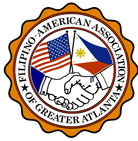 Filipino-American Association of Greater Atlanta2018 Miss Fil-Am PageantGuidelines and Information ManualThis Manual belongs to: __________________________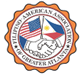 2018 BOARD of DIRECTORSNenette SmithPresidentJuliet CookVice PresidentNini TrinidadSecretaryNora O’BrienTreasurerLynda BonusPublic Relations OfficerGrace DulogSocial ChairWays & Means ChairImelda YoungMembership ChairChristine TingzonCulture ChairMyrna MackeyService ChairBoard of Advisers		Lilia Hagler                               		Mayette Bayani	       2017 Fil-Am President				2016 Fil-Am President				Venus Soriano                                       ParliamentarianThe Filipino-American AssociationofGreater AtlantapresentsThe Search for Miss Fil-Am 2018at theAtlanta Marriott Alpharetta5750 Windward ParkwayAlpharetta, Georgia 30005onSaturday, July 14, 2018Cocktails at 6 o’clock in the eveningDinner at 7 o’clock in the eveningProgram at 8 o’clock in the eveningDescription and Theme of the PageantQUALIFICATIONS OF A CANDIDATEMust 	have at least one-fourth Filipino heritage. Must have at least one Filipino grandparent, either by birth or by adoption (one of the candidate’s parents must have been born to or legally adopted by a Filipino parent)Must be at least 17 years of age and not more than 19 years of age by July 14, 2018. Must be a student at or a graduate from an accredited high school or college institution in Georgia or homeschooledMust be single, never been married, and never given birth to a childMust be a Fil-Am current member in good standing or, if a minor, must have a parent or guardian who is a current member in good standingMust be in good health and has good moral character with no prior conviction of misdemeanor or felonyMust demonstrate the desire to learn more and preserve her Filipino heritage by word and action	h.	Must not be related to any member of the current Fil-Am 			Board of Officers		i.	Must be a legal resident of GeorgiaRESPONSIBILITIES OF CANDIDATES AND PARENTSEach Candidate shall:Pay commitment fee of $175, which covers a personal page         advertisement in the program and a non-transferable dinner          ticket THE COMMITMENT FEE IS NON-REFUNDABLE.Complete the Agreement and Biodata FormsProvide a close up photo suitable for publicityPresent a competitive talent performance. Be responsible for all costumes and props needed, with supervision and assistance from the Pageant Committee. Candidate may solicit help from family and friends inside or outside of the Association.Solicit  a minimum of  5 full pages of ads at the following rate:$100 full page$60 per half pagePLEASE NOTE: You can put together a group of friends (donors) who are able to contribute partial amounts, which would total $100 for a full page rate.	Any amount realized in excess of $500 will be split 50-50.50%	 to the candidate as a reward for her extra 		 effort and to help cover her expenses	50 %       to be retained by the Filipino-American Association 				of Greater Atlanta for production expensesBe given 10 dinner tickets ($60 each) to invite families and friends. All payments (tickets and ads) should be turned over no later than Sunday, July 1, 2018 to Grace Dulog, Fil-Am Social Chair.	NOTE: Everyone will need a dinner ticket to get admitted to the PageantBe present at all practices, and be willing to cooperate to secure the success of the event.RESPONSIBILITIES OF FIL-AM ASSOCIATIONThe officers of the Filipino-American Association of Greater Atlanta headed by the President will produce the event.The Social Chair /Event Director with the help of other officers, qualified volunteers, and the parents of the candidates shall organize and plan the details and logistics of the pageant and celebration.The Pageant Committee will provide candidates five (5) copies of the solicitation letters.JUDGING CRITERIAThe candidates for Miss Fil-Am Atlanta shall be evaluated on all and only the following events in the following chronological order:Self-introduction in Filipina dress and Pageant costume, which shall be 10% each with total of 20% of the final scoreII.	A talent presentation, which shall be 30% of the final scoreIII.	Evening gown presentation, which shall be 20% of the final scoreIV.	An interview, which shall be 30% of the final scoreDECISIONS OF THE JUDGES ARE FINAL AND IRREVOCABLE.DUTIES OF	 MISS FIL-AMAct as an ambassador of goodwill for the Filipino-                  American Association of Greater AtlantaAct as a representative of the Filipino-American          Association of Greater Atlanta to promote the goals and        objectives of the AssociationTo show support by attending majority of the functions          and activities of the Filipino-American Association of                  Greater AtlantaPRIZESMiss Fil-Am  Cash  Prize		                 $1000.00                                     Crown                                    Scepter (loan for the night only)                                  2018 Miss Fil-Am Sash  Runner-up(s) 	Cash prize			          $ 300.00Other Rewards: 	The candidate who solicits in excess of the minimum requirement of $500.00 in advertisements shall be  reimbursed 50% of the surplus to assist in her personal expenses for the PageantFILIPINO-AMERICAN ASSOCIATION OF GREATER ATLANTA   Miss Fil-Am PageantJuly 14, 2018B I O D A T AI.   CandidateLEGAL FULL NAME:_________________________________________________________________PREFERRED NAME___________________________________________________________________HOME ADDRESS______________________________________________________________________BIRTHDATE ______________________PLACE OF BIRTH____________________________________EMAIL ADDRESS_________________________________________MOBILE ____________________SCHOOL______________________________________________________________________________LEVEL/YEAR AT SCHOOL______________________________________________________________FUTURE PLANS_____________________________________________________________________________________________________________________________________________________________ACHIEVEMENTS (Honors, Awards & Skills) ______________________________________________________________________________________________________________________________________INTERESTS/HOBBIES________________________________________________________________________________________________________________________________________________________II ParentsFATHER_________________________________ MOTHER____________________________________PLACE OF ORIGIN (FATHER) __________________________ (MOTHER) _______________________PREFERRED CONTACT # _______________________________________________________________CHILDREN (Name & Age) _______________________________________________________________AnecdoteSomething that happened in the past that is unforgettable  and worth sharing with the audience ( interesting, embarassing, happy or sad occasion.)___________________________________________________________________________________________________________________________________________________________________________________________________________________________________________________________________________________________________________________________________________________________________________________________________________________________________________________________________________________________________________________________________________________________________________________________________________________________________________________________________________________________________________________________________________________________________________________________________________________________________________________________________________________________________________________________________________________________________________________________________________________________________________________________________________________________________________________________________________________________________________________________________Chosen Talent to Present at Competition (NOTE: Piano not available)Please furnish the medium of performance, i.e., dance, instrumental, vocal, etc. what instrument, title, composer, description of the performance.Suggested maximum time of performance, 3-5 minutes with the final approval by the Pageant Committee.__________________________________________________________________________________________________________________________________________________________________________________________________________________(Completed form should be turned in to the Pageant Committee no later than Sunday, June 3, 2018 to Grace Dulog, Social Chair) The Filipino-American Association of Greater Atlanta                     2018 Miss Fil-Am PageantDear ___________________________________,Over the years, your support for Fil-Am Atlanta has been an important key to making the Miss Fil-Am Pageant a successful and memorable event in our Filipino-American community. For this, we thank you very much.On Saturday, July 14, 2018, we will be holding the 41st Miss Fil-Am Pageant at the Atlanta Marriott Alpharetta. The annual Miss Fil-Am pageant is a venue where young accomplished Filipino-American ladies compete for the title and honor to represent and serve the Filipino-American community, and where the ladies are given the opportunity to learn, share and experience Philippine history, customs and traditions through music, dances and literary arts. Like all the past pageants, the success of the event depends mostly on the generous support given by people like you. I am happy and excited to have this opportunity to participate. As one of the selected pageant candidates for 2018 I would like to ask for your support once again and to take this chance to invite you to come to the Pageant and see me and the other ladies perform and compete.On behalf of the Filipino-American Association of Greater Atlanta, my parents and I, along with the other candidates and their parents thank you for your support in this upcoming event. Your contribution will greatly help us produce a wonderful show for this annual event by the Filipino-American Association of Greater Atlanta: the Search for Miss Fil-Am 2018.Maraming salamat po.Sincerely yours, 							__________________________________		                                       Endorsed by:        2018 Miss Fil-Am Candidate                                       ___________________________________                                                                                                                2018 Fil-Am President                The Filipino-American Association of Greater Atlanta                       2018 MISS    FIL-AM   ATLANTA    PAGEANT	                      COMMITMENT AGREEMENT FORMI, ____________________________________________________will participate in the 2018                                                      CandidateMiss Fil-Am Pageant sponsored by the Filipino-American Association of Greater Atlanta. And we__________________________________________________________________ as parents/guardians give our permission (if needed and required) and full financial support to our daughter to participate.We have read the agreement form and we fully understand and accept our role, responsibilities and obligations outlined.  We promise to cooperate in every way to make this event a success.We, the undersigned, acknowledge that we have read the “Information & Guidelines”, and the rules andregulations of the Pageant. Furthermore, by signing this, we signify our agreement and commitment to participate and abide by all of the above requirements.In consideration of our participation and involvement, we waive all claims for ourselves (the participant and parents/guardians) and our heirs against the officers of the Filipino-American Association of Greater Atlanta, and sponsors of 2018 Miss Fil-Am Pageant, for injury and illness which may result directly or indirectly from our participation and involvement..______________________________________                         ___________________________________              Candidate’s Signature                                                                 Parent/Guardian (if required)______________________________________                          __________________________________                          DATE                                                                                                    DATEEnclosed is our check for the amount of $175.00 made out to Fil-Am for the commitment fee. We understand that this fee is non-refundable.Filipino-American Association of Greater AtlantaSPONSORSHIP LEVELS: A. One Page Advertisement ($100.00) B. ½ Page Advertisement ($60.00)‏ C.  Inside Front Cover ($300.00) Fil-Am Ownership D.  Inside Back Cover ($300.00) Fil-Am Ownership E.  Outside Back Cover ($500.00) Fil-Am Ownership (Personal or commercial ads should be CAMERA READY, WORD DOCUMENT READY or in ELECTRONIC format)Name of Donor________________________________________Address: _____________________________________________City: _______________________	Zip Code: _____________Email Address _________________	Mobile #_______________We will furnish receipt only upon request.Name of Candidate: ____________________________________Please make check payable to: Fil-Am Atlanta 2018 PageantTo guarantee inclusion in the souvenir program, please notify the candidates as soon as possible and send support check no later than Sunday, July 1, 2018 to Grace Dulog, Social Chair.SCHEDULE OF REHEARSALS: from 2-5 in the afternoonSt. John Neumann Catholic Church (Lower Level)801 Tom Smith Road, Lilburn, GA 30047**Marites Pellicer Residence    1194 Bailing Road, Lawrenceville, Georgia 30043Sunday, June 3, 2018 	(Biodata Form Due)**Sunday, June 10, 2018	(Pellicer Residence) 	Saturday, June 16, 2018 	(17th is Father’s Day)Sunday, June 24, 2018 	(Private Run-Through of Talent)Sunday, July 1, 2018 	(Tickets and Ads Payments Due)Sunday, July 8, 2018SCHEDULE OF GENERAL REHEARSALfrom 7-10 in the eveningAtlanta Marriott Alpharetta (Ballroom)5750 Windward Parkway, Alpharetta, Georgia 30005Friday, July 13, 2018                      RULES OF REHEARSALS1. Attendance to all rehearsals is essential.    2.  Promptness    3.  Rehearsals are limited to only the candidates and the program    	director. It will be closed door rehearsals.4.	High Level of Cooperation5.	No boyfriends allowed during rehearsals.    6.  3 hour rehearsals will be maintained if the above    		        	regulations are closely followed. REFRESHMENTS during rehearsals and meetings:The Pageant Committee, parents and officers of Fil-Am will come to a workable plan and agree to share in the work.Bring this workbook to every practice so you can jot down suggestions and comments (yours or others). We will inform you when there is a change in venue or time for practice. 